ZAJĘCIA ODBYWAJĄCE SIĘ DROGĄ ELEKTRONICZNĄ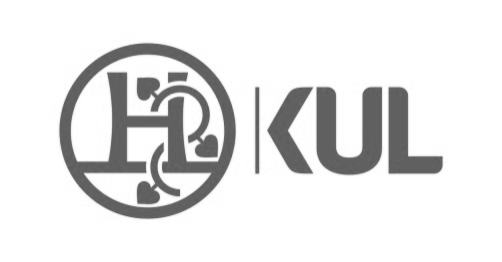 Rozkład zajęć na rok akademicki 2020/2021III ROK, Filologia angielska, studia niestacjonarne I stopnia Semestr zimowySOBOTA (stacjonarnie)Semestr zimowyNIEDZIELA (zdalnie)  C-9407.30-9.00Seminarium licencjackieprof. dr hab. Anna Malicka-Kleparska –  C-1035dr Łukasz Borowiec –  CTW202    dn. 21.11.2020 C-9017.30-9.00PNJA – tłumaczenia ustne ang-pol, pol-ang mgr Joanna Mirek9:10-10:40PNJA – słownictwo CTW-202mgr P. Tokarski21.11.2020  CTW-1029:10-10:40PNJA – konwersacjemgr I. Batyra10:50-12:20PNJA – j. ang. w zastosowaniach specjalistycznychdr A. Prażmowska CTW-20221.11.2020 CTW-10210:50-12:20Historia języka angielskiego (ćwiczenia)Dr A. BartnikI 4.10; II 25.10; III 22.11; IV 10.0110:50-12:20PNJA – j. ang. w zastosowaniach specjalistycznychdr A. Prażmowska CTW-20221.11.2020 CTW-10210:50-12:20Historia języka angielskiego (konwersatorium)Dr A.BartnikI 11.10; II 8.11; III 6.12; IV 24.0112:30-14.0012:30-14.00Gramatyka kontrastywna angielsko-polska (ćwicz.)Prof. dr hab. A. Malicka-Kleparska I 4.10; II 25.10; III 22.11; IV 10.0114:10-15:5014:10-15:50Historia literatury amerykańskiej (ćwiczenia)dr J. Stolarekoraz Historia literatury amerykańskiej (konwersatorium)dr J.Stolarek (9 godzin - zajęcia w formie elektronicznej)15:50-17:3015:50-17:30Historia literatury angielskiej II (ćwiczenia)mgr E. Antoniak17:30-19:0015:50-19:00 Etyka (wykład) Dr Anna KrajewskaI 11.10; II 8.11; III 6.12; IV 24.01terminy spotkańcyklicznych:3.10, 10.10, 24.10, 7.11, 21.11, 5.12, 19.12, 9.01,23.014.10, 11.10, 25.10, 08.11, 22.11, 6.12, 20.12, 10.01, 24.0110 godzinEtyka  (wykład) – kształcenie na odległość (zajęcia w formie elektronicznej)10 godzinHistoria języka angielskiego (konwersatorium) – kształcenie na odległość (zajęcia w formie elektronicznej)8 godzin Historia języka angielskiego (ćwiczenia) – kształcenie na odległość (zajęcia w formie elektronicznej)9 godzinHistoria literatury amerykańskiej  (konwersatorium) – kształcenie na odległość (zajęcia w formie elektronicznej)8 godzinGramatyka kontrastywna angielsko-polska (ćwiczenia)  – kształcenie na odległość (zajęcia w formie elektronicznej)